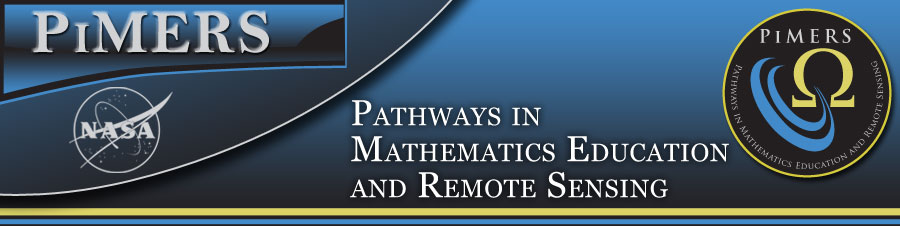 PiMERS Middle School Summer Program OpeningDixon-Patterson Hall Room 229Date: June 19, 2017Agenda10:00 amWelcome	Dr. Darnell Johnson	PiMERS Education CoordinatorPurpose	Dr. Linda Hayden	Principal Investigator for PiMERSSummer Schedule & Program	Dr. JohnsonIntroductions	Summer Researchers, Parents & Staff12:00 noonLunch/Seminar	Dixon Hall Lab1:00 pm – 3:00 pmDigital Camera Training	Jeff Wood, CERSER WebmasterPROGRAM STAFFPrincipal Investigator:	Dr. Linda Hayden, Principal InvestigatorProgram Coordinator:	Dr. Darnell Johnson, Education Coordinator Digital Camera & Power Point Trainer:	Mr. Jeff Wood, CERSER Webmaster GPS Trainers:	Mrs. Dana Chandler & Mr. Reginald Kelley-Math Team Hydrology Trainer: 	Ms. Sheryl Bradford, ECSU Safety CoordinatorMath/Robotics Facilitators:	Math TeamAdministrative Assistant:	Mr. Joal Hathaway